Questions on OQ?:   Contact the OQ Department, #OQ Department (OQDepartment@kindermorgan.com)Distribution and Retention:  This form is a project record, whether or not OQ Covered Tasks are performed, it must be included in the bid or contractor selection process and become part of the final contract file.  There is a five-year record retention rule for all OQ documentation. 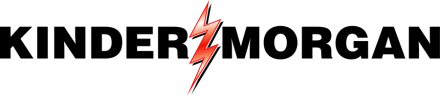 Project Manager’s Project OQ Covered Task Checklist (DOT 195 – Liquids)KM Operator Qualification Plan, Appendix E, Attachment 2Revised 2/14/2023KMI Covered TaskKMI Covered TaskSpan of ControlTo Be Performed by CompanyTo Be Performed by ContractorOQ Qualified Personnel Available101.01Abnormal Operating Conditions – Outside of Control Room (always required if other covered tasks are performed)NA102.01Measure Structure-to-Soil Potentials1:1102.02Advanced Cathodic Testing1:1102.03Active Corrosion/Microbiological Corrosion (MIC) Testing1:1102.04Maintain Cathodic Test Leads (ETSs)1:1102.05Read Rectifier1:1102.06Use of Current Interrupters on Rectifiers1:1102.07Adjust Rectifier 1:1102.08Maintain Rectifier1:1102.09Atmospheric Corrosion – Inspection of Coatings1:1102.10Atmospheric Corrosion – Surface Preparation1:3102.11Atmospheric Corrosion – Application of Coatings1:2102.12Electronic Holiday Detection1:1102.13External Coatings on Buried or Submerged Components – Application and Repair1:2102.14Cathodic Protection Remediation1:1102.15Internal Corrosion – Control Injection Rate1:1102.16Internal Corrosion – Monitor Injection Rate1:1102.17Internal Corrosion – Insertion and Removal of Probes and Coupons1:1102.18Internal Corrosion – Monitoring Probes1:1102.19Internal Corrosion – Inspect Internal Pipe Surfaces1:1102.20Inspect Aerial Indicator on Rectifier1:1102.21Inspect and Perform Electrical Test of Bonds1:1102.23Monitoring of Vapor Corrosion Inhibitor System – Tanks1:1NA102.24Visual Inspection of Buried Pipe and Components When Exposed1:1102.25Visual Inspection of Internal Surface of Pipe1:1102.26     Evaluating Anomalies Using Handyscan 700 (KMLT Only)1:0103.01Inspect Navigable Waterway Crossing1:1103.02Inspect Atmospheric Breakout Tanks – Monthly External In-Service 1:2103.03Inspect Atmospheric Breakout Tanks – API 653 External In-Service 1:3103.04      Inspect Atmospheric Breakout Tanks – API 653 Out ofService1:3103.05Overfill Protective Devices – Manual Testing1:1103.06Inspect Pressurized Breakout Tanks – External Inspection1:3103.07Repair Pressurized Breakout Tanks1:3103.09Non-Destructive Testing of Welds1:0103.11Damage Prevention During Excavation Activities1:1103.12Inspection Activities – Welding on Pipeline System1:0103.13Inspection Activities – Non-Destructive Testing1:1103.14Conduct DOT Pipeline Pressure Tests 1:2103.15CPM Leak Detection1:1104.01Inspect Buried Pipe When Exposed1:1104.02Measure Damage on Pipe – Manual Measurement1:1104.03Measure Wall Thickness of Pipe – Ultrasonic Measurement1:1104.04Place and Maintain Permanent Line Markers1:2104.05Inspect Surface Conditions of Right-of-Way1:1104.06Inspection Following Blasting 1:1104.07DOT Inspection of Valves 1:2104.08Moving In-Service Pipe 1:3104.09Inspection of Clearance of Existing Pipe to Underground Structures1:3104.10Inspection of Support Structures on Existing Aboveground Components1:2104.11Backfilling an Excavation1:3104.12Composite Sleeve Application - ClockSpring®1:0104.13General Pipeline Repair – Full Encirclement Sleeve 1:2104.14General Pipeline Repair – Component Replacement1:2104.15General Pipeline Repair – Stoppling1:2104.16General Pipeline Repair – Hot Tap 1:2104.17Evacuation of Liquids from Pipe Using Inert Gas 1:3104.18Evacuation of Liquids from Pipe Using Liquid Flammable Gas1:3104.19Evacuation of Liquids from Pipe1:3104.20Safe Disconnecting of Abandoned Pipeline Facilities1:3104.21Welding on Existing Pipeline Systems1:0104.22Locate Pipeline1:1104.23Temporary Marking of Pipeline1:1104.24Installation/Use of Vapor Barriers1:1104.25Joining of Pipe/Tubing – Threaded Fittings1:1104.26Joining of Pipe - Flange-Gasket Assembly1:1105.01Provide Security for Pipeline Facilities1:1105.02Monitor by Remote Security Devices1:1105.03Breakout Tanks Static Protection – Line Velocity1:1105.06Overfill Protective Devices – Knowledge of Tank Level Alarms1:1105.07Overfill Protective Devices – Response to Tank Level Alarms1:1105.08Operations of Pipeline System –  Start Pipeline 1:1105.09Operations of Pipeline System – Normal Shutdown from Normally Controlling Location1:1105.10Operations of Pipeline System – Normal Shutdown from Location Not Normally Controlling1:1105.11Operations of Pipeline System – Emergency Pipeline Shutdown1:1105.12Operations of Pipeline System – Emergency Station Shut-In1:1105.13Operations of Pipeline System – Unit Adjustment 1:1105.14Operations of Pipeline System – Tank Management 1:1105.15Operations of Pipeline System – Monitor Communications 1:1105.16Operations of Pipeline System – Monitor Leak Detection and Line Integrity1:1105.17Operations of Pipeline System – Monitor Flow Rates1:1105.18Operations of Pipeline System – Maintain Pressures Within Allowable Limits1:1105.19Operations of Pipeline System – Manually or Remotely Open or Close Valves 1:1105.20Operations of Pipeline System – Operating Pressure Test1:1105.21Operate Pressure Relieving Devices for Launching and Receiving Facilities1:2106.01Maintain and Repair Power Valve Actuators1:2106.02Preventive Maintenance Valve Actuators1:2106.03Lubricate Valves1:2106.04Repair Valves1:2106.05Overpressure Safety Devices – Inspect, Test and Calibrate Relief Valves1:1106.06Overpressure Safety Devices – Pressure Switches and Transmitters1:1106.07Pressure Limiting Devices – Inspect, Test and Calibrate Mechanical Control Valves1:1106.08Pressure Limiting Devices – Inspect, Test and Calibrate Electronic/Electro-Hydraulic Control Loops1:1106.09Overfill Protective Devices – Repair and Replacement1:1106.10     Inspect and Maintain Pressure Vacuum Vents1:1Contractor Name:By: (print and sign)Phone Number: